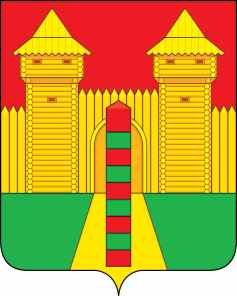 АДМИНИСТРАЦИЯ  МУНИЦИПАЛЬНОГО  ОБРАЗОВАНИЯ «ШУМЯЧСКИЙ   РАЙОН» СМОЛЕНСКОЙ  ОБЛАСТИП О С Т А Н О В Л Е Н И Еот  10.11.2020г. № 545           п. Шумячи     	 В соответствии с Гражданским кодексом Российской Федерации, федеральным законом от 14.11.2002г. № 161-ФЗ «О государственных и муниципальных унитарных предприятиях, Положением о порядке управления и распоряжением муниципальной собственностью Шумячского района Смоленской области, утвержденным решением Шумячского районного Совета депутатов от 28.02.2018г. № 11, на основании решения Шумячского районного Совета депутатов от 05.11.2020 г. № 31, Уставом муниципального образования «Шумячский район» Смоленской областиАдминистрация муниципального образования «Шумячский район» Смоленской областиП О С Т А Н О В Л Я Е Т:1. Реорганизовать муниципальное унитарное предприятие «Шумячское автотранспортное предприятие муниципального образования «Шумячский район» Смоленской области в форме присоединения его к Муниципальному унитарному предприятию «Шумячская машинно-технологическая станция»  муниципального образования «Шумячский район» Смоленской области.  2. Установить, что Муниципальное унитарное предприятие «Шумячская машинно-технологическая станция»  муниципального образования «Шумячский район» Смоленской области (далее – МУП «Шумячская МТС») является правопреемником всех прав и обязанностей  муниципального унитарного предприятия «Шумячское автотранспортное предприятие муниципального образования «Шумячский район» Смоленской области (далее – МУП «Шумячское АТП») в соответствии с передаточным актом. 3. Создать комиссию по реорганизации МУП «Шумячское АТП» в форме присоединения его к МУП «Шумячская МТС» (далее – Комиссия) и утвердить её состав согласно приложению.4. Установить, что Комиссия:4.1. Создаётся для проведения мероприятий по реорганизации МУП «Шумячское АТП»   в форме присоединения его к МУП «Шумячская МТС».4.2. Является временным органом и прекращает своё существование после выполнения всех реорганизационных мероприятий;4.3. В своей работе руководствуется требованиями законодательства Российской Федерации.5. Утвердить прилагаемый План мероприятий по реорганизации МУП «Шумячское АТП»   в форме присоединения его к  МУП «Шумячская МТС».6. Ведущему специалисту сектора организационного обеспечения деятельности Администрации муниципального образования «Шумячский район» Смоленской области Н.В. Тимофеевой провести организационно-кадровые мероприятия в отношении директора МУП «Шумячское АТП» А.А. Степанова необходимые при реорганизации МУП «Шумячское АТП» в форме присоединения его к МУП «Шумячская МТС» в соответствии с законодательством Российской Федерации.7. Директору МУП «Шумячская МТС» Н.М. Елисеенко:7.1. Представить в Администрацию муниципального образования «Шумячский район» Смоленской области на утверждение изменения, вносимые в Устав МУП «Шумячская МТС», в срок до  23.11.2020 г.;7.2. Осуществить приём документов, материальных ценностей, объектов движимого и недвижимого имущества, отведенных земельных участков МУП «Шумячское АТП» в объёмах, подтверждённых передаточным актом, с принятием имущества и обязательств на баланс МУП «Шумячская МТС».7.3. В месячный срок после внесения в Единый государственный реестр юридических лиц записи о прекращении деятельности МУП «Шумячское АТП» представить на утверждение в Администрацию муниципального образования «Шумячский район» Смоленской области перечни объектов недвижимого имущества МУП «Шумячская МТС». 8. Уполномочить директора  МУП «Шумячская МТС» Н.М. Елисеенко на совершение необходимых юридических действий, связанных с реорганизацией МУП «Шумячское АТП».           9. Отделу экономики и комплексного развития Администрации муниципального образования «Шумячский район» Смоленской области (Ю.А. Старовойтов) в месячный срок со дня утверждения передаточного акта внести в реестр муниципального имущества новые сведения об объектах учёта МУП «Шумячская МТС» и  обеспечить представление в орган, осуществляющий государственную регистрацию прав, документов, необходимых для внесения соответствующих записей в Единый государственный реестр прав о правах МУП «Шумячская МТС»  на недвижимое имущества (недвижимость), права на которое подлежат государственной регистрации.10. Настоящее постановление вступает в силу со дня его принятия.11. Контроль за исполнением настоящего постановления возложить на заместителя Главы Администрации муниципального образования «Шумячский район» Смоленской области К.Е. Буфистова.Глава муниципального образования «Шумячский район» Смоленской области	                                       А.Н. ВасильевС О С Т А ВКомиссии по реорганизации МУП «Шумячское АТП» в форме присоединения его к МУП «Шумячская МТС» П Л А Нмероприятий по реорганизации МУП «Шумячское АТП» в форме присоединения его к  МУП «Шумячская МТС»  О реорганизации муниципального унитарного предприятия «Шумячское автотранспортное предприятие» муниципального образования «Шумячский район» Смоленской области  в форме присоединения его к Муниципальному унитарному предприятию «Шумячская машинно-технологическая станция»  муниципального образования «Шумячский район» Смоленской области                    УТВЕРЖДЕНпостановлением Администрации муниципального образования «Шумячский район» Смоленской областиот 10.11.2020 г. № 545БуфистовКонстантин Евгеньевич-заместитель Главы Администрации муниципального образования «Шумячский район» Смоленской области, председатель КомиссииСтаровойтовЮрий Александрович-начальник Отдела экономики и комплексного развития Администрации муниципального образования «Шумячский район» Смоленской области, заместитель председателя КомиссииДенисенкова Мария Владимировна-старший менеджер Отдела экономики и комплексного развития Администрации муниципального образования «Шумячский район» Смоленской области, секретарь КомиссииЧлены Комиссии:Члены Комиссии:Члены Комиссии:Елисеенко                                Николай Михайловичдиректор МУП «Шумячская МТС» (по согласованию)СтепановАндрей Александрович-директор МУП «Шумячская АТП» (по согласованию)БулановаНаталья Александровна-главный бухгалтер МУП «Шумячская МТС» (по согласованию)Журкович Инна Михайловна-начальник Отдела бухгалтерского учета Администрации муниципального образования «Шумячский район» Смоленской областиПотемкинаОльга Викторовна-главный бухгалтер МУП «Шумячское АТП» (по согласованию)СтоляроваОльга Викторовна-начальник отдела по казначейскому исполнению бюджета Финансового управления Администрации муниципального образования «Шумячский район» Смоленской областиЧернов                                          Виталий Владимирович-главный инженер МУП «Шумячское АТП» (по согласованию)                 УТВЕРЖДЕНпостановлением Администрации муниципального образования «Шумячский район» Смоленской областиот 10.11.2020г. № 545 № п/пНаименование мероприятияОтветственный за выполнениеСрок выполнения12341.Представление налоговому органу по месту нахождения предприятия сообщения о реорганизации юридического лица с указанием формы реорганизации в соответствии с пп. 4 п. 2 ст. 23 Налогового кодексаН.М.ЕлисеенкоВ течение трех рабочих дней после дня принятия решения о реорганизации2.Представление налоговому органу по месту учета налогоплательщика уведомления о начале процедуры реорганизации  в соответствии с п. 1 ст. 60 Гражданского кодекса и п. 1 ст. 13.1 Закона от 8 августа 2001 г. № 129-ФЗ «О государственной регистрации юридических лиц и индивидуальных предпринимателей» (далее - Закон № 129-ФЗ)Н.М.ЕлисеенкоВ течение трех рабочих дней после дня принятия решения о реорганизации3.Размещение уведомления о реорганизации юридических лиц в журнале «Вестник государственной регистрации» дважды с периодичностью один раз в месяц в соответствии с п. 1 ст. 60 Гражданского кодекса Н.М.ЕлисеенкоПосле внесения в ЕГРЮЛ записи о начале процедуры реорганизации4.Представление уведомления о реорганизации в органы контроля за уплатой страховых взносов по месту нахождения предприятия в соответствии с п. 3 ст. 28 Закона от 24 июля 2009 г. № 212-ФЗ:- Пенсионный фонд Российской Федерации, - Фонд социального страхования Российской Федерации,- Федеральный фонд обязательного медицинского страхования и территориальный фонд обязательного медицинского страхованияН.М.ЕлисеенкоН.А. БулановаВ течение трех дней после дня принятия решения о реорганизации5.Направление сообщения о предстоящей реорганизации кредиторам и контрагентам, с которыми заключены долгосрочные договоры.О.В. ПотемкинаА.А. СтепановВ течение пяти рабочих дней после даты направления в ИФНС уведомления о начале процедуры реорганизации6.Подписание акта сверки расчетов с каждым контрагентомО.В. ПотемкинаА.А. Степанов7.Проведение инвентаризации имущества и финансовых обязательств в реорганизуемом предприятии А.А. СтепановО.В. ПотемкинаВ течение десяти дней после дня  принятия решения о реорганизации8.Уведомление работников в письменной форме о принятии решения о реорганизации предприятияА.А. СтепановВ течение пяти дней со дня принятия решения о реорганизации9.Представление учредителю промежуточного баланса по реорганизуемому предприятию в объеме форм годового бухгалтерского отчета О.В. ПотемкинаА.А. СтепановПосле окончания срока для предъявления требований кредиторами (данные промежуточного баланса подтверждаются инвентаризацией активов и обязательств реорганизуемого предприятия и реестром требований кредиторов)10.Завершение расчетов с дебиторами и кредиторами, передачи материальных ценностей. Передача финансовых и нефинансовых активов и обязательств сопровождается оформлением следующих актов:- недвижимое имущество - Акт о приеме-передаче здания (сооружения) (ф. 0306030);- движимое имущество - Акт о приеме-передаче объекта основных средств (кроме зданий, сооружений) (ф. 0306001) либо Акт о приеме-передаче групп объектов основных средств (кроме зданий, сооружений)              (ф. 0306031);- финансовые активы - акт в свободной формеК.Е. БуфистовДо составления передаточного баланса11.Оформление сводного передаточного акта в свободной форме (в количестве не менее пяти экземпляров) в виде передаваемых остатков на начало года и на дату реорганизации, отраженных в последующем в передаточном балансе, а также по передаваемым оборотам по счетам в соответствии со ст. 59 Гражданского кодексаК.Е. Буфистов До составления передаточного баланса12.Представление сводного передаточного акта на утверждение в Администрацию муниципального образования «Шумячский район» Смоленской области К.Е. БуфистовДо составления передаточного баланса13.Представление налоговому органу утвержденного передаточного акта вместе с учредительными документами для внесения изменений в учредительные документы существующих юридических лицН.М. ЕлисеенкоВ течение трех рабочих дней со дня утверждения передаточного акта14.Составление передаточного баланса в трех экземплярах по реорганизуемому предприятию в объеме форм годовой бухгалтерской отчетностиО.В. ПотемкинаА.А. СтепановНе позднее установленного учредителем срока окончания реорганизационных мероприятий комиссией15.Формирование ликвидационного отчета в трех экземплярах в объеме форм годовой отчетностиО.В. ПотемкинаА.А. СтепановПосле представления передаточной отчетности16.Издание приказа о том, что работники МУП «Шумячское АТП» с определенной даты являются работниками МУП «Шумячская МТС» Н.М. ЕлисеенкоВ день завершения реорганизации17.Внесение в трудовые книжки работников МУП «Шумячское АТП» записи об изменении наименования работодателя в связи с его реорганизацией (п. 3.2 Инструкции по заполнению трудовых книжек, утв. постановлением Минтруда России от 10.10.2003 № 69)Н.М. Елисеенко В течение трех дней со дня завершения реорганизации18.Организационно-кадровые мероприятия в отношении работников предприятийА.А. СтепановН.М. Елисеенков соответствии с законодательством